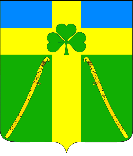 РЕШЕНИЕСОВЕТА ВОЗДВИЖЕНСКОГО СЕЛЬСКОГО ПОСЕЛЕНИЯКУРГАНИНСКОГО РАЙОНАот _21.02.2023___                                                                                                       № __176__станица ВоздвиженскаяОб утверждении порядка увольнения (освобождения от должности)                     в связи с утратой доверия и досрочного прекращения полномочий,                     лиц, замещающих муниципальные должности в администрации Воздвиженского сельского  поселения Курганинского района	В соответствии с Федеральным законом от 25 декабря 2008 года                     № 273-ФЗ «О противодействии коррупции», Федеральным законом                                                  от 6 октября 2003 года № 131-ФЗ «Об общих принципах организации местного самоуправления в Российской Федерации», Уставом Воздвиженского сельского поселениця Курганинского районна, зарегистрированного Управленим  Министерства  юстиции   Российской     Федерации  по   Краснодарскому   краю   от 09 июня 2017 г. № Ru 235173032017001, Совет Воздвиженского сельского поселения Курганинского района р е ш и л:	1. Утвердить Порядок  увольнения (освобождения от должности) в связи с утратой доверия  и досрочного прекращения полномочий, лиц, замещающих муниципальные должности (прилагается).	2. Признать утратившим силу решение Совета Воздвиженского сельского поселениця Курганинского района от 29 марта 2018 г. № 189 «Об утверждении Положения о порядке увольнения (освобождения от должности) в связи                             с утратой доверия лиц, замещающих муниципальные должности                                     в администрации Воздвиженского сельского  поселения Курганинского района.                   3. Контроль за выполнением настоящего решения оставляю за собой.     4. Решение вступает в силу со дня его официального опубликования (обнародования).Исполняющий обязанности главы Воздвиженского сельского поселения Курганинского районна                                                       А.С. Скисова                                                                           ПриложениеУТВЕРЖДЕНрешением Совета Воздвиженского сельского поселения Курганинского района от  __21.02.2023__  № __176__Порядокувольнения (освобождения от должности) в связи с утратой доверия и досрочного прекращения полномочий,  лиц, замещающих муниципальные должности в администрации Воздвиженского сельского поселения Курганинского района1. Порядок увольнения (освобождения от должности) в связи с утратой доверия и досрочного прекращения полномочий, в случае несоблюдения ограничений, установленных Федеральным законом от 6 октября 2003  года              № 131-ФЗ «Об общих принципах организации местного самоуправления                                    в Российской Федерации» (далее - досрочное прекращение полномочий), лиц, замещающих муниципальные должности распространяется на лиц, замещающих муниципальные должности в администрации Воздвиженского сельского   поселения Курганинского района (далее - лица, замещающие муниципальные должности).2. Лицо, замещающее муниципальную должность, подлежит увольнению (освобождению от должности) в связи с утратой доверия в случаях совершения следующих правонарушений:1) непринятия лицом мер по предотвращению и (или) урегулированию конфликта интересов, стороной которого оно является;2) непредставления лицом сведений о своих доходах, об имуществе                      и обязательствах имущественного характера, а также о доходах,                                    об имуществе и обязательствах имущественного характера своих супруги (супруга) и несовершеннолетних детей либо представления заведомо недостоверных или неполных сведений, если иное не установлено федеральными законами;3) участия лица на платной основе в деятельности органа управления коммерческой организации, за исключением случаев, установленных федеральным законом;4) осуществления лицом предпринимательской деятельности;5) вхождения лица в состав органов управления, попечительских                    или наблюдательных советов, иных органов иностранных некоммерческих неправительственных организаций и действующих на территории Российской Федерации их структурных подразделений, если иное не предусмотрено международным договором Российской Федерации или законодательством Российской Федерации;6) открытия (наличия) счетов (вкладов), хранения наличных денежных средств и ценностей в иностранных банках, расположенных за пределами территории Российской Федерации, владения и (или) пользования иностранными финансовыми инструментами лицом, его супругой (супругом)                  и несовершеннолетними детьми. При этом понятие «иностранные финансовые инструменты» используется в значении, определенном Федеральным законом от 7 мая 2013 г. № 79-ФЗ «О запрете отдельным категориям лиц открывать              и иметь счета (вклады), хранить наличные денежные средства и ценности               в иностранных банках, расположенных за пределами территории Российской Федерации, владеть и (или) пользоваться иностранными финансовыми инструментами».3. Лицо, замещающее муниципальную должность, которому стало известно о возникновении у подчиненного ему лица личной заинтересованности, которая приводит или может привести к конфликту интересов, подлежит увольнению (освобождается от должности) в связи                  с утратой доверия также в случае непринятия лицом, замещающим муниципальную должность, мер по предотвращению и (или) урегулированию конфликта интересов, стороной которого является подчиненное ему лицо.4. Решение об увольнении (освобождении от должности) в связи                   с утратой доверия и решение о досрочном прекращении полномочий принимается Советом Воздвиженского сельского поселения Курганинского района тайным голосованием, большинством голосов от установленной численности депутатов на основании результатов проверки, проведенной                    в соответствии с законодательством Российской Федерации и рекомендаций Комиссии по предотвращению и (или) урегулированию конфликта интересов главы Воздвиженского сельского поселения Курганинского района.В случае если информация по вопросу соблюдения запретов, ограничений и обязанностей лицами, замещающими муниципальные должности рассматривалась комиссией, созданной в соответствующем органе, в котором лицо замещает муниципальную должность, то при принятии решения рассматриваются также рекомендации указанной комиссии.5. Рассмотрение вопросов соблюдения запретов, ограничений                           и обязанностей на заседании Комиссии проводится на основании информации    в письменной форме, представленной:1) правоохранительными органами, иными государственными органами, органами местного самоуправления Воздвиженского сельского поселения Курганинского района, должностными лицами государственных органов, органов местного самоуправления Воздвиженского сельского поселения Курганинского района, лицами, замещающими государственные                                 и муниципальные должности;2) постоянно действующими руководящими органами политических партий и зарегистрированными в соответствии с законом иными общероссийскими общественными объединениями, не являющимися политическими партиями, а также региональными и местными отделениями политических партий, межрегиональных, региональных и местных общественных объединений;3) общественной палатой Курганинского района;4) общероссийскими, региональными и местными средствами массовой информации.6. Вопрос об увольнении (освобождении от должности) в связи с утратой доверия или о досрочном прекращении полномочий должен быть рассмотрен                    и соответствующее решение принято не позднее 30 дней со дня поступления информации о несоблюдении лицом, замещающим муниципальную должность, запретов, ограничений и обязанностей, не считая периода временной нетрудоспособности, пребывания его в отпуске, других случаев неисполнения должностных обязанностей по уважительным причинам, а также времени проведения проверки и рассмотрения ее материалов Комиссией.7. При рассмотрении вопросов об увольнении (освобождении                               от должности) в связи с утратой доверия или о досрочном прекращении полномочий учитываются характер совершенного лицом, замещающим муниципальную должность, правонарушения, его тяжесть, обстоятельства, при которых оно совершено, соблюдение им других ограничений и запретов, требований о предотвращении или об урегулировании конфликта интересов                   и исполнение им обязанностей, установленных в целях противодействия коррупции, а также предшествующие результаты исполнения лицом, замещающим муниципальную должность, своих обязанностей.8. В решении об увольнении (освобождении от должности) в связи                        с утратой доверия лица, замещающего муниципальную должность, указываются основания, предусмотренные статьей 13.1 Федерального закона  от 25 декабря 2008 № 273-ФЗ «О противодействии коррупции», существо совершенного правонарушения, положения нормативных правовых актов, которые были им нарушены.В решении о досрочном прекращении полномочий лица замещающего муниципальную должность, в качестве основания указывается часть 10.1 статьи 40 Федерального закона от 6 октября 2003 № 131-ФЗ «Об общих принципах организации местного самоуправления в Российской Федерации», существо совершенного правонарушения, положения нормативных правовых актов, которые были им нарушены.9. Копия решения об увольнении (освобождении от должности) в связи              с утратой доверия или о досрочном прекращении полномочий лица, замещающего муниципальную должность, вручается ему под роспись                   в течение пяти рабочих дней со дня принятия соответствующего решения.10. Лицо, замещающее муниципальную должность, вправе обжаловать решение об увольнении (освобождении от должности) в связи с утратой доверия или о досрочном прекращении полномочий в судебном порядке.11. Сведения о применении к лицу, замещающему муниципальную должность, взыскания в виде увольнения (освобождения от должности)                 в связи с утратой доверия за совершение коррупционного правонарушения, за исключением сведений, составляющих государственную тайну, подлежат включению в реестр лиц, уволенных в связи с утратой доверия в порядке, установленном Постановлением Правительства РФ от 5 марта 2018 года № 228   «О реестре лиц, уволенных в связи с утратой доверия».Исполняющий обязанностиглавы Воздвиженского сельского поселения Курганинского района                                                         А.С. Скисова